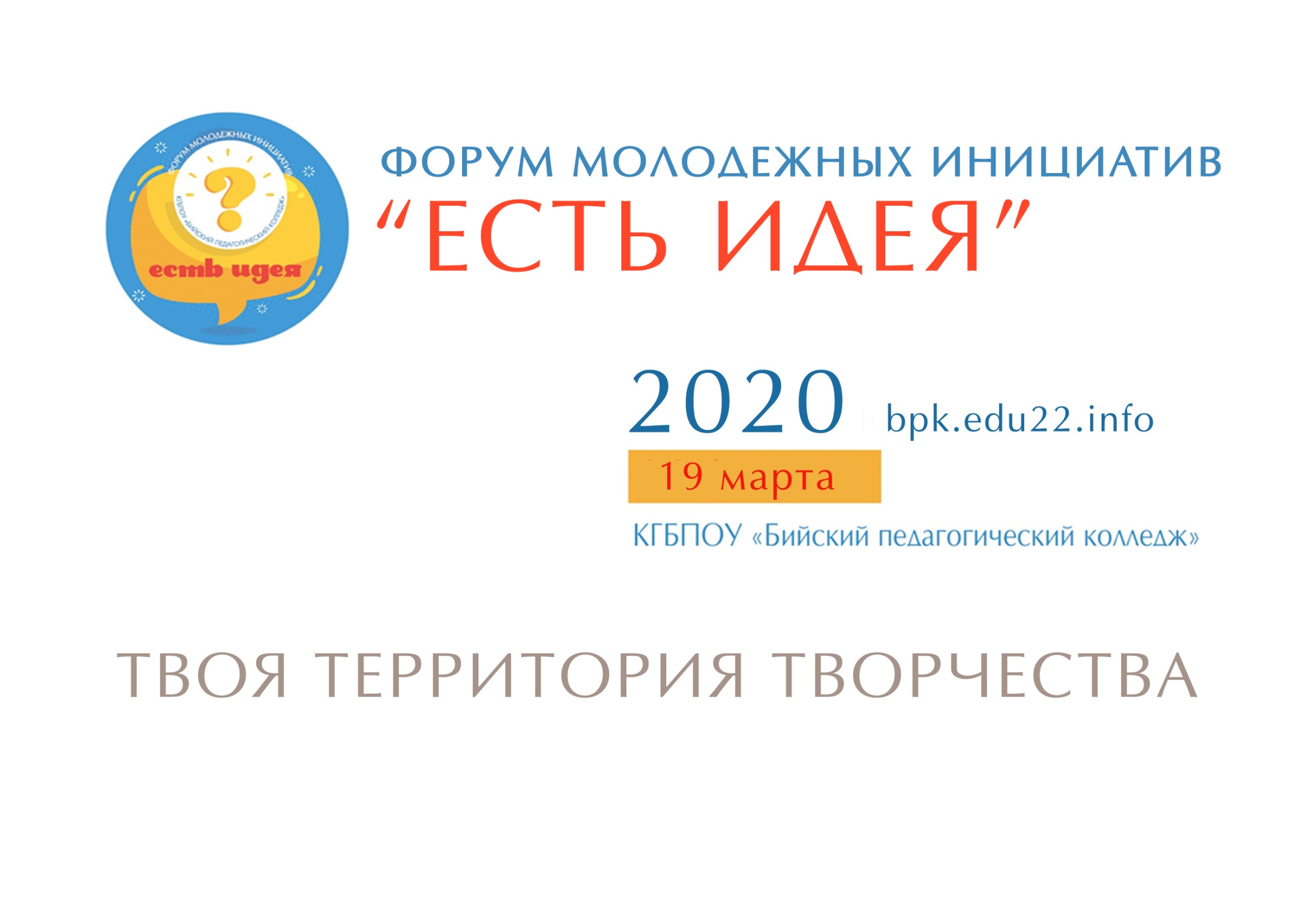 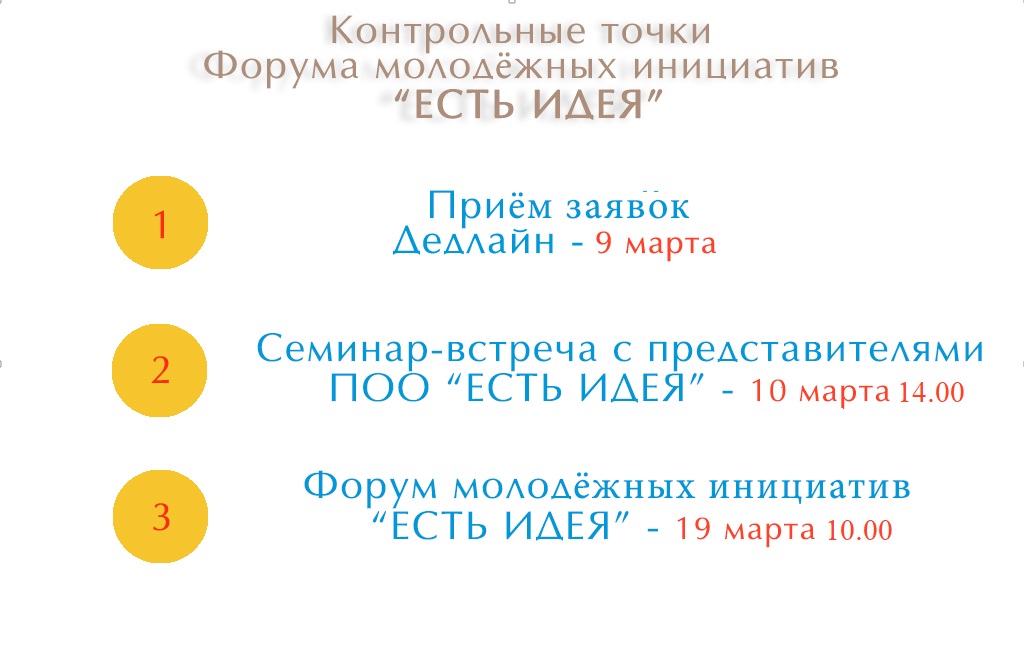 ФОРУМ МОЛОДЁЖНЫХ ИНИЦИАТИВ «ЕСТЬ ИДЕЯ»На X Международном молодёжном управленческом форуме «Алтай. Точки роста» 2018   КГБПОУ «Бийский педагогический колледж» представлял  социальный проект «Форум молодёжных инициатив «Есть идея». Проект получил высокую экспертную оценку и получил Грант. С 2019 года на площадке КГБПОУ «Бийский педагогический колледж» ежегодно проходит Форум молодёжных инициатив «Есть идея» - это значимое и масштабное событие в сфере образования, место притяжения молодежного сообщества. Цель:создание творческого пространства для появления и продвижения молодёжных инициатив в молодёжном сообществе через реализацию проектов. Задачи:совершенствовать на базе КГБПОУ «Бийский педагогический колледж» информационно-образовательную площадку для проведения Форума, интегрирующего интересы общества, государственных образовательных учреждений, студенческой молодёжи через разработку и реализацию проектов;обеспечить кадровые, методические, материально-технические условия для проявления творческого потенциала молодёжи, возможности для демонстрации проектов.Организаторы:КГБПОУ «Бийский педагогический колледж»Место проведения:КГБПОУ «Бийский педагогический колледж», г. Бийск, ул. Героя Советского Союза Трофимова, 6Сроки проведения:10-19 марта 2020 года Целевая аудитория проекта:студенческая молодежь профессиональных образовательных организаций и учащиеся общеобразовательных школ города Бийска;руководители молодежных организаций и объединений города Бийска;руководители и преподаватели  ПОО;специалисты в области работы с молодежью, эксперты.Формат Форума молодёжных инициатив «Есть идея»: Информационно-образовательная площадка:площадка «Образование» – #учукруто22 (проекты в сфере образования)площадка  «Мой бизнес» – #мойбизнесрф (бизнес - проекты)площадка  «Культура» - #поколения22 (проекты в сфере культуры)площадка «Экология» - #22этомы (проекты, направленные на благоустройство территории)площадка «Общество» - #будущее22 (социальные проекты)Проектная сессия:презентация проекта участниками Форума, определение лучших проектов на информационно-образовательных площадках. Культурная программа:выступление молодёжных творческих коллективов колледжа;экскурсия по колледжу;фотосессия.Организационные вопросы:1.Оформление заявки на участие в Форуме, проектной сессии на сайте КГБПОУ «Бийский педагогический колледж»: https://bpk.edu22.info/forum-esti-ideia/ 2.Программа  Форума молодёжных инициатив «Есть идея» (Приложение 1).Контактная информация: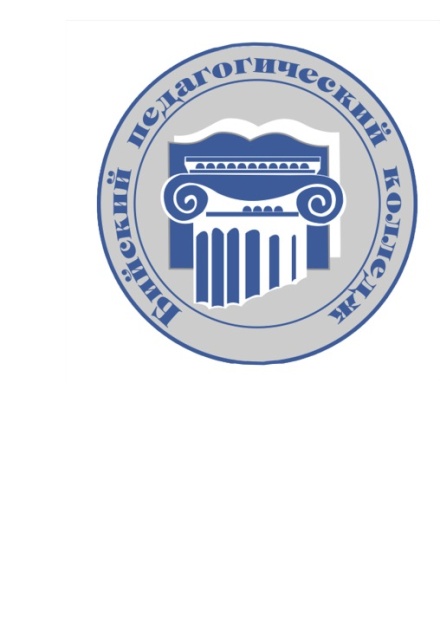 Заявки на участие  принимаются до 9 марта 2020 г. на сайте колледжа. :  https://bpk.edu22.info Количество заявок от каждой образовательной организации не ограничено.Электронная почта –forumidea@mail.ruСайт: https://bpk.edu22.infoТелефон – 8(3854)34-79-63Факс – 8(3854)36-86-76Контакты координаторов Форума Коняшина   Полина, преподаватель, + 7 909 504 97 47                                             Пашкова  Елена, преподаватель, + 7 962 807 19 06Приложение 1Программа работы Форума молодёжных инициатив «Есть идея»ВремяПроцессСодержание деятельности 9.00-10.00РегистрацияЗаполнение листа регистрации, талоны на питание 10.00 -10.30Квест «Твоя траектория развития»(10 инициатив губернатора, национальные проекты)1 площадка: «Национальные проекты - будущее России»;2 площадка: «10 инициатив губернатора Алтайского края»;3 площадка: Флешмоб «Есть идея»;4 площадка: Квиз - игра «Твоя траектория развития»10.30-10.50Открытие ФорумаОткрытие проекта «ПроеКТОриЯ»;Церемония открытия Форума10.50-12.10Образовательные площадкиОбразование – #учукруто22 (проекты в сфере образования)Мой бизнес – #мойбизнесрф (бизнес - проекты)Культура - #поколения22 (проекты в сфере культуры)Экология - #22этомы (проекты, направленные на благоустройство территории)Общество - #будущее22 (социальные проекты)(Выступление спикеров, обучающий семинар)12.10-12.30Обед12.30-13.00НетворкингТренинг «Моя идея: расширяя границы»;13.00-13.30Конкурс проектов по площадкамОбразование – #учукруто22 (проекты в сфере образования)Мой бизнес – #мойбизнесрф (бизнес – проекты)Культура - #поколения22 (проекты в сфере культуры)Экология - #22этомы (проекты, направленные на благоустройство территории)Общество - #будущее22 (социальные проекты)13.30-14.00РезюмеРабота модераторов по площадкам;Награждение лучших проектов;Определение перспектив развития проектов. 14.00-14.30Коворкинг Фотосессия14.30-15.00Закрытие ФорумаЦеремония закрытия Форума 